Лабораторна робота № 2Тема роботи : дослідження JPEG –алгоритму стиснення цифрових відеозобраень в системах технічного зору Мета роботи:  дослідити можливість стиснення цифрових відеозображень в процесі реєстрації візуальної інформації в СТЗ на прикладі JPEG-алгоритму. Визначити вплив параметрів алгоритму стиснення на якість і інші характеристики отриманих цифрових відеозображень. Дослідити стандартні функції пакету Image Processing Toolbox по стисненню цифрових відеозображень. Основні теоретичні відомостіСтислий опис процедури стиснення цифрових відеозображень за JPEG-алгоритмом.Стиснення цифрових відеозображень за JPEG-алгоритмом включає чотири етапи. Перший етап – перетворення початкового зображення з метою розподілу інформації про яскравість і колір точок зображення, субдискретизація інформації про колір.  Так як ДКП має обернене перетворення (обернене ДКП), то другий етап JPEG-алгоритму не приводить до втрат відеоінформації і виникнення похибок, крім похибок виконання обчислень. Третій етап JPEG-алгоритму – квантування частотних коефіцієнтів, отриманих в результаті ДКП.Четвертий етап JPEG-алгоритму – кодування частотних коефіцієнтів після квантування за методом Хаффмена або арифметичне кодування для вилучення інформаційної надлишковості.Ці методи кодування не приводять до втрат інформації і виникнення похибок. Для відновлення стиснутого зображення всі вказані етапи виконуються в зворотному порядку. 1. Програма для виконання дій з цифровими відеозображеннями % ЛАБОРАТОРНА РОБОТА №2% СТИСНЕННЯ ЦИФРОВИХ ВІДЕОЗОБРАЖЕНЬ ЗА JPEG-АЛГОРИТМОМ%% ВВЕДЕННЯ ПОЧАТКОВИХ ДАНИХprompt={'ІМ"Я ФАЙЛА ЗОБРАЖЕННЯ',... 'РОЗМІР ЗОБРАЖЕННЯ КxК ДИСКР. ТОЧОК: К=32,64,128,256,512',... 'РОЗМІР БЛОКУ ДКП NxN ДИСКР. ТОЧОК: N=4,8,16,32,64,128,256,512',... 'МЕТОД ОБЧИСЛЕННЯ ДКП: 1-СУМА; 2-МАТРИЦІ',... 'КІЛЬКІСТЬ НЕНУЛЬОВИХ КОЕФ. ДКП: М=1,2,...,N; 0-МЕТОД НЕ ВИКОРИСТ.',... 'ПОРОГ ДЛЯ НЕНУЛЬОВИХ КОЕФ. ДКП: Р=1,...,255; 0-МЕТОД НЕ ВИКОРИСТ.',... 'ВИВЕДЕННЯ РЕЗУЛЬТАТІВ: 1-ЗОБРАЖЕННЯ; 2-ТАБЛИЦЯ; 3-ЗОБР. І ТАБЛ.'};def={'apple.png','128','64','1','0','0','3'};dlgTitle='ЛАБОРАТОРНА РОБОТА №2';lineNo=1;AddOpts.Resize='on';AddOpts.WindowStyle='normal';AddOpts.Interpreter='tex';Answer=inputdlg(prompt,dlgTitle,lineNo,def,AddOpts);ImageName=Answer{1}; % ІМ"Я ФАЙЛА ЗОБРАЖЕННЯK=str2num(Answer{2}); % РОЗМІР ЗОБРАЖЕННЯ КxК ДИСКР. ТОЧОКN=str2num(Answer{3}); % РОЗМІР БЛОКУ ДКП NxN ДИСКР. ТОЧОКTypeCalc=str2num(Answer{4}); % МЕТОД ОБЧИСЛЕННЯ ДКПM=str2num(Answer{5}); % КІЛЬКІСТЬ НЕНУЛЬОВИХ КОЕФ. ДКПP=str2num(Answer{6}); % ПОРОГ ДЛЯ НЕНУЛЬОВИХ КОЕФ. ДКПTypeOutput=str2num(Answer{7}); % ВИВЕДЕННЯ РЕЗУЛЬТАТІВ% ІНІЦІАЛІЗАЦІЯ ЗМІННИХOrigImage=zeros(K,K);RestoreImage=zeros(K,K);CoefDCT=zeros(K,K);CoefDCTCompress=zeros(K,K);CoefMul=zeros(N,N);% ЗАВАНТАЖЕННЯ ПОЧАТКОВОГО ЗОБРАЖЕННЯRGB=imread(ImageName);II=rgb2gray(RGB);OrigImage=II(1:K,1:K);% ОБЧИСЛЕННЯ ДКПswitch TypeCalccase 1 Time1=cputime; fun=@dct2; CoefDCT=blkproc(OrigImage,[N N],fun); Time2=cputime; fprintf('\nЧАС ОБЧИСЛЕННЯ ПРЯМОГО ДКП (СУМА) %7.3f СЕКУНД\n',Time2-Time1);case 2 Time1=cputime; CoefMul=dctmtx(N); fun = inline('P1*double(x)*ctranspose(P1)', 1); CoefDCT=blkproc(OrigImage, [N N], fun, CoefMul); Time2=cputime; fprintf('\nЧАС ОБЧИСЛЕННЯ ПРЯМОГО ДКП (МАТРИЦІ) %7.3f СЕКУНД\n',Time2-Time1);end% СТИСНЕННЯ ЗОБРАЖЕННЯif P~=0 CoefDCTCompress=CoefDCT; CoefDCTCompress((abs(CoefDCTCompress))<P)=0;еndif M~=0 h = waitbar(0,'СТИСНЕННЯ ЗОБРАЖЕННЯ ...');CoefDCTCompress=zeros(K,K); for i=1:(K/N) for j=1:(K/N) waitbar(((i-1)*(K/N)+j)/((K/N)*(K/N)),h); CoefDCTCompress(((i-1)*N+1):((i-1)*N+M),((j-1)*N+1):((j-1)*N+M))=... CoefDCT(((i-1)*N+1):((i-1)*N+M),((j-1)*N+1):((j-1)*N+M)); end end close(h);endif (P==0)&&(M==0) CoefDCTCompress=CoefDCT;end% ВІДНОВЛЕННЯ ЗОБРАЖЕННЯswitch TypeCalccase 1 Time1=cputime;  fun=@idct2; RestoreImage=uint8(blkproc(CoefDCTCompress,[N N],fun)); % RestoreImage=uint8(idct2(CoefDCTCompress)); Time2=cputime; fprintf('ЧАС ОБЧИСЛЕННЯ ОБЕРНЕНОГО ДКП (СУМА) %7.3f СЕКУНД\n',Time2-Time1);case 2 Time1=cputime; fun = inline('uint8(ctranspose(P1)*x*P1)', 1); RestoreImage=blkproc(CoefDCTCompress, [N N], fun, CoefMul); Time2=cputime; fprintf('ЧАС ОБЧИСЛЕННЯ ОБЕРНЕНОГО ДКП (МАТРИЦІ) %7.3f СЕКУНД\n',Time2-Time1);end% ОБЧИСЛЕННЯ ПОХИБКИ, ЩО ВИНИКЛА В РЕЗУЛЬТАТІ СТИСНЕННЯErrorDCTArray=abs(double(RestoreImage)-double(OrigImage));ErrorDCTMean=mean2(ErrorDCTArray);ErrorDCTSKO=sqrt((sum(sum(ErrorDCTArray.^2)))/(K*K));ErrorDCTMax=max(max(ErrorDCTArray));ErrorDCTMin=min(min(ErrorDCTArray));% ОБЧИСЛЕННЯ КОЕФІЦІЄНТУ СТИСНЕННЯRCompress=numel(CoefDCTCompress)/nnz(CoefDCTCompress);% ВИВЕДЕННЯ РЕЗУЛЬТАТІВif ((TypeOutput==2)||(TypeOutput==3))fprintf('ДИНАМІЧНИЙ ДІАПАЗОН ЯСКРАВОСТІ 255 ДИСКРЕТНИХ РІВНЕЙ\n');fprintf('ПОХИБКА, ЩО ВИНИКЛА В РЕЗУЛЬТАТІ СТИСНЕННЯ\n');fprintf('СЕРЕДНЄ ЗНАЧЕННЯ %7.3f ДИСКРЕТНИХ РІВНЕЙ\n', ErrorDCTMean);fprintf('СЕРЕДНЬОКВАДРАТИЧНЕ ЗНАЧЕННЯ %7.3f ДИСКРЕТНИХ РІВНЕЙ\n', ErrorDCTSKO);fprintf('МІНІМАЛЬНЕ ЗНАЧЕННЯ %7.3f ДИСКРЕТНИХ РІВНЕЙ\n', ErrorDCTMin);fprintf('МАКСИМАЛЬНЕ ЗНАЧЕННЯ %7.3f ДИСКРЕТНИХ РІВНЕЙ\n', ErrorDCTMax);fprintf('СТИСНЕННЯ ЗОБРАЖЕННЯ (КІЛЬКІСТЬ ВСІХ КОЕФІЦІЄНТІВ ДКП/КІЛЬКІСТЬ НУЛЬОВИХКОЕФІЦІЄНТІВ)\n');fprintf('%7.3f РАЗІВ\n', RCompress);endif ((TypeOutput==1)||(TypeOutput==3))subplot(2,2,1); imshow(OrigImage);subplot(2,2,2); imshow(log(abs(CoefDCT))); colormap(gray(256)); colorbar;subplot(2,2,3); imshow(RestoreImage); subplot(2,2,4); imshow(log(abs(CoefDCTCompress))); colormap(gray(256)); colorbar;endТаблиця 2.1 - Варіанти завдань   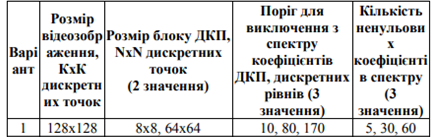 2. Результати досліджень на основі використання вказаної програми2. 1. Завантажити в оперативну пам’ять початкове кольорове відеозображення, задане викладачем, і перетворити його в напівтонове відеозображення. Розмір відеозображення повинен відповідати даним з табл.2.12.2 Стиснути початкове напівтонове відеозображення за JPEG-алгоритмом. Визначити коефіцієнт стиснення і час виконання операції стиснення. Розмір блока точок при обчисленні ДКП і поріг для виключення з спектру коефіцієнтів ДКП повинні відповідати даним з табл. 2.1. Метод обчислення ДКП – обчислення подвійної суми відповідно до визначення ДКП. 2.3. Повторити п. 2 для другого значення розміру блока точок і для методу обчислення ДКП на основі матричних операцій. Заповнити таблицю, що відображає залежність часу обчислення ДКП від методу обчислення і розміру блока точок.2.4. Повторити п. 2 для всіх трьох значень порогу для виключення з спектру коефіцієнтів ДКП, використовуючи обидва методи обчислення ДКП. Розмір блоку відеозображення при обчисленні ДКП повинен дорівнювати другому значенню із табл. 2.1. Заповнити таблицю і побудувати графіки, що відображають залежність похибки, що виникає на відновленому відеозображенні, від значень порогу.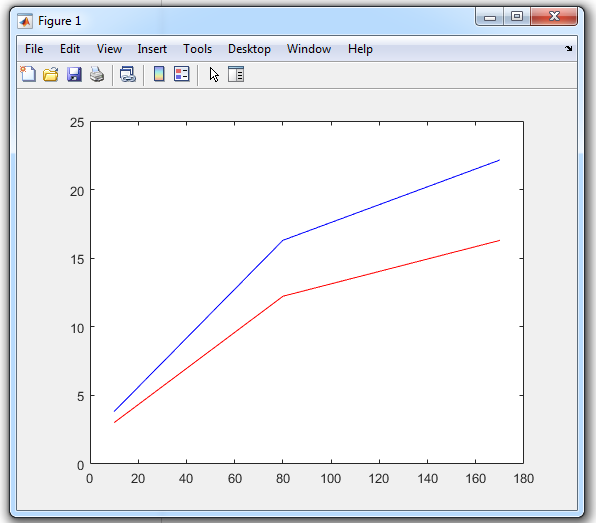 Графік 1 , що відображає залежність похибки, що виникає на відновленому відеозображенні, від значень порогу.Код для побудови графіка 1: X = [ 10,80,170];Y = [10 , 80 , 170] ;b = [ 3.010 , 12.227 , 16.299 ];d = [ 3.822 , 16.304 , 22.159 ] ;plot(X , b , 'r' , Y , d  , 'b')2. 5. Повторити п. 2 для всіх трьох значень кількості ненульових коефіцієнтів спектру, використовуючи обидва методи обчислення ДКП. Розмір блоку відеозображення при обчисленні ДКП повинен дорівнювати другому значенню із табл. 2.1. Заповнити таблицю і побудувати графіки, що відображають залежність похибки, що виникає на відновленому відеозображенні, від кількості ненульових коефіцієнтів спектру.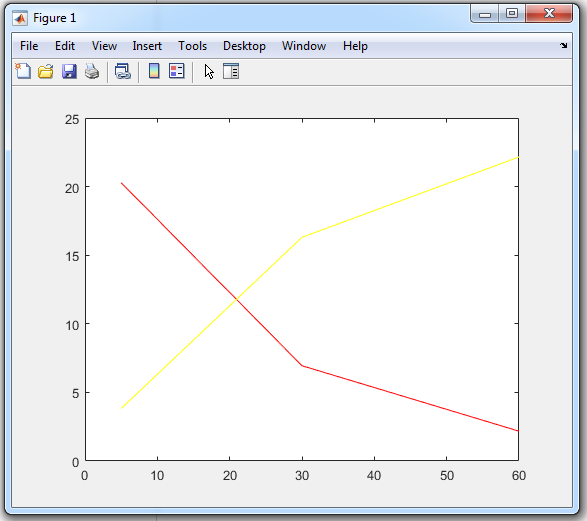 Графік 2 , що відображає залежність похибки, що виникає на відновленому відеозображенні, від кількості ненульових коефіцієнтів спектруКод для побудови графіка 2 :X = [ 5 , 30 , 60] ;Y = [  5 , 30 , 60] ;b = [ 20.282 , 6.943 , 2.173] ;c = [ 29.246 , 9.420 , 2.899] ;plot(X , b , 'r' , Y , d , 'y')2.6. Порівняти отримані результати, зробити висновки.Висновок : В цій лабораторній роботі дослідили JPEG-алгоритми та стиснення цифрових відео зображень в системах технічного зору , вплив параметрів алгоритму стиснення на якість та інші характеристики цифрових зображень .Контрольні запитанняРозмір відеозображення КхКДискретних точокРозмір блокуМетодЧас обчислення прямого ДКПЧас обчислення оберненого ДКПКількість коефіцієнтів128х1288х810.203 с.0.156 с.2,561128х1288х820.203 с.0.156 с.2,561Розмір відеозображення КхКДискретних точокРозмір блокуМетодЧас обчислення прямого ДКПЧас обчислення оберненого ДКПКількість коефіцієнтів128х12864х6410.1090.031163.840128х12864х6420.1090.031163.840№Розмір відеозобра-ження КхКДискретних точокРозмір блокуПоріг для виключення з спектру коефіцієнтів ДКПМетодСереднє значенняСередньоквадра-тичне значення1128х12864х641013,0103,8222128х12864х641023,0103,8223128х12864х6480112,22716,3044128х12864х6480212,22716,3045128х12864х64170116,29922,1596128х12864х64170216,29922,159№Розмір відеозображення КхКДискретних точокРозмір блокуКількість ненульових коефіцієнті в спектруМетодСереднє значенняСередньоквадра-тичне значення1128х12864х645120,28229,2462128х12864х645220,28229,2463128х12864х643016,9439,4204128х12864х643026,9439,4205128х12864х646012,1732,8996128х12864х646022,1732,899